Wiring Diagram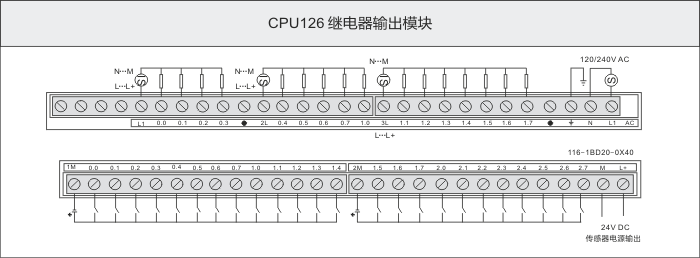 Definicija komunikacionog portaPerformance ParametersKonektorPINFPORT（RS485)PORT0(RS485)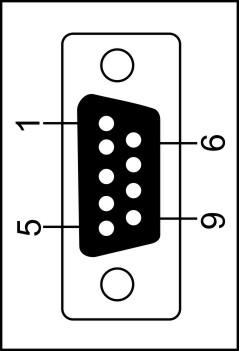 1Shell groundedShell grounded2Logical Logical 3RS-485 Signal BRS-485 Signal B4RTS(TTL)RTS(TTL)5RTS(TTL)RTS(TTL)6+5V，100Ω resistances in serie+5V，100Ω resistances in serie7+24V+24V8RS-485 Signal ARS-485 Signal A9//Shell Shell groundedShell groundedPhysical FeaturesPhysical FeaturesDimension(W×H×D)198×80×62mmPower Dissipation 17WMemory FeaturesMemory FeaturesProgram Memory12KB,8KB for common user，4KB for encrypted usersData Memory8KBPower-failure retention power button batterGeneral FeaturesGeneral Features  Timers in total       1ms      10ms      100ms128（T0-T127）416108Counters in total 128(button battery)Internal Memory Bits256(button battery)Time interrupts2×1ms resolutionEdge interrupts4 rising edges/ falling edgesBoolean execution speed0.5µsFloat execution speed16µsRuntime clock√Integrated Communication FeaturesIntegrated Communication FeaturesCommunication ports2 port，PORT0:PPI， RS485 PWL，FPROT: free port，RS485PPI Baud Rate9.6, 19.2kbpsBaud Rate of Freeport 1.2k to 115.2kbpsMaximum cable length per segment Isolated repeater appliedIsolated repeater unapplied　                    When it is 1200 m, 38.4k.50 mMaximum number of stations4 stations per segment,32 stations per networkMaximum number of masters16Point to point (PPI  Mater Mode)×Power FunctionPower FunctionInput Voltage85-264VAC(47-63HZ)+5V power for the extended bus500mA24 VDC Sensor Power supply240mAI/O FeaturesI/O FeaturesNumber of integrated Digital inputs24Input typeSink/SourceNumber of integrated Digital outputs16Output typeRelay,dry contactDigital I/O mapping area128 (64 inputs/64 outputs)Analog I/O mapping area32(16 inputs/16 outputs)Maximum number of expandable I/O modules3Maximum number of digital I/O 128Maximum number of  analog I/O 12AI/6AOPulse catch inputs24High-speed countersSingle phase countersDouble phase counters3×50KHz，Support HSC0、HSC1and HSC2 and HSC3，do not support 、HSC4and HSC5,1×30KHZ，support9，HC0Digital Input Features Digital Input Features Integrated Digital Input24Input typeSink/Source Rated Voltage24V DCMaximum continuous permissible voltage30V DCLogical 1 Signal (minimum)Logical 0 Signal (Maximum )14 VDC，2.5mA5 VDC，1mAIsolation( field side  and logical circuit)Optical isolation(Galvanic)Isolation group√500V AC，1 minute refer to the Terminal IdentificationSimultaneous Inputs24Maximum cable lengthShieldedUnshielded500 m(standard input)、50m(high-speed counter input)300 m( standard input)Digital Output FeaturesDigital Output FeaturesNumber of integrated digital output16Output typeRelay,dry contactMaximum rated current of each outputSurge Current 2A5A，4S@10% duty ratioLamp load(Max)30 WDC/200WACOn- state resistance0.2ohmSimultaneous output16Two parallel outputs only when the two outputs are in the same groupMaximum cable lengthShieldedUnshielded500m(standard output)150m(standard output)